	Enrollment Record Short Form	Date:	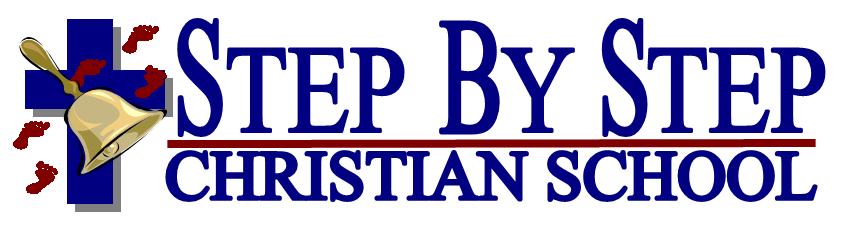 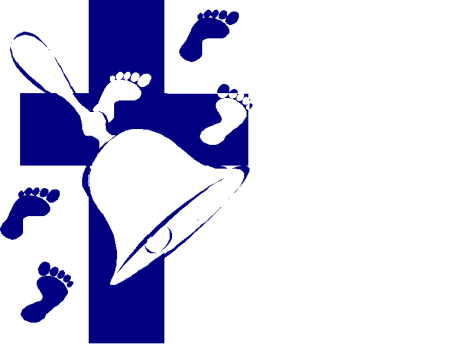 Child’s Full Name:	Preferred Name:	Child’s Home Address:	Phone:		City:	Zip:	Date of Enrollment:	Gender:   M     F   Date of Birth:	Current Age:	Hrs & Days of Care:	Name of Public School (If Any):	Phone Number:	Grade:	Teacher:	 Primary Caregiver’s Name:	Relationship:	Home Phone:	Home Address:	Cell Phone:	Cell Provider:	Work Name/Location:	Work Phone:	Secondary Caregiver’s Name:	Relationship:	Home Phone:	Home Address:	Cell Phone:	Cell Provider:	Work Name/Location:	Work Phone:	CAREGIVER SIGNATURE:AUTHORIZATION FOR EMERGENCY MEDICAL ATTENTION:CAREGIVER SIGNATURE:Any special medical or health requirements or other special needs: (Include all allergies, injuries, hospitalizations, major illnesses, and long-term medications.)  If none, WRITE NONE.In the event of critical illness or injury, the child shall be taken to the nearest emergency room, if necessary.AUTHORIZATION FOR TRANSPORTATION/FIELD TRIPSCAREGIVERSIGNATURE:AUTHORIZATION FOR WATER ACTIVITIESCAREGIVER SIGNATURE:PRIMARY	SECONDARYSIGNATURE:	SIGNATURE:(Both parents/caregivers must sign unless court has awarded custody to only one)